         ΠΙΝΑΚΑΣ ΑΠΟΦΑΣΕΩΝ 13ης ΣΥΝΕΔΡΙΑΣΗΣ ΟΙΚΟΝΟΜΙΚΗΣ ΕΠΙΤΡΟΠΗΣΣτο Ψυχικό σήμερα την 11ην του μηνός Ιουλίου του έτους 2023, ημέρα Τρίτη και ώρα 09:30΄, ύστερα από την υπ’ αριθμ. πρωτ. 11528/7-7-2023 έγγραφη πρόσκληση του Προέδρου, που περιείχε τα θέματα της Η.Δ. της συνεδρίασης και επιδόθηκε σύμφωνα με τις διατάξεις του άρθρου 75 του Ν. 3852/2010, όπως αντικαταστάθηκε από το άρθρο 77 Ν. 4555/2018,  και τις διατάξεις του άρθρου 11 του Ν.5043/2023 (Α΄91) σε όλα τα μέλη και δημοσιεύτηκε στον πίνακα ανακοινώσεων του Δήμου.Η Οικονομική Επιτροπή αποτελούμενη από τους:	Γαλάνη Δημήτριο, ως Πρόεδρο, Ζέππου-Χαρλαύτη Ελένη, ως Αντιπρόεδρο,Παλαιολόγου Μαρία – Χριστίνα, Παπαχρόνη Γεώργιο,Καρατζά Ζαφειρία (Ζαφειρίνα)Ξυριδάκη Παντελή,Χαροκόπο Παντελή, ως μέλη,συνήλθε σε συνεδρίαση στο δημοτικό κατάστημα προκειμένου να συζητήσει και να λάβει αποφάσεις επί των κατωτέρω θεμάτων Η.Δ. Πριν την έναρξη της συνεδρίασης διαπιστώθηκε ότι επί συνόλου επτά (7) τακτικών μελών, παρόντες ήταν τέσσερεις (4) και απόντες τρεις  (3), ήτοι οι κ.κ. Παλαιολόγου Μαρία  Χριστίνα ,Ξυριδάκης Παντελής και Χαροκόπος Παντελής. Η συνεδρίαση πραγματοποιήθηκε δια ζώσης, σύμφωνα με τις διατάξεις του άρθρου 11 του Ν. 5043/2023 (Α’ 91). Στη συνεδρίαση παραβρέθηκε για την τήρηση των πρακτικών και η υπάλληλος του Δήμου η  κ. Μάντακα ΣτυλιανήΩς εκ τούτου στη συνεδρίαση συμμετείχαν δια ζώσης ο Δήμαρχος κ. Γαλάνης Δημήτριος και οι κ.κ. δημοτικοί σύμβουλοι κ.κ. Ζέππου-Χαρλαύτη Ελένη, Παπαχρόνης Γεώργιος και Καρατζά Ζαφειρία (Ζαφειρίνα).ΘΕΜΑ 1ο Η.Δ.  αρ.αποφ.  129 Εισηγητική έκθεση της Οικονομικής Υπηρεσίας προς την Οικονομική  Επιτροπή και το Δημοτικό Συμβούλιο για την 3η (τρίτη) αναμόρφωση του προϋπολογισμού Οικονομικού Έτους 2023Εγκρίνεται ομόφωνα ΘΕΜΑ 2ο Η.Δ.  αρ.αποφ.  130 Αποδοχή χρηματοδότησης στο πλαίσιο ένταξης του έργου με τίτλο: «Νέες ψηφιακές υπηρεσίες και ανάπτυξη ευφυών εφαρμογών και συστημάτων έξυπνων πόλεων στο Δήμο Φιλοθέης - Ψυχικού» στο Πρόγραμμα «Αντώνης Τρίτσης»Εγκρίνεται ομόφωνα ΘΕΜΑ 3ο Η.Δ.  αρ.αποφ.  131 Λήψη απόφασης για εξώδικο συμβιβασμό του Δήμου στo αίτημα   σχετικά με αποζημίωση λόγω πτώσης δένδρου στο αυτοκίνητό της αιτούσας εταιρίας «ΦΑΡΜ ΜΑΡΚΕΤ ΕΛΛΑΣ Ι.Κ.Ε» με αρ.κυκλ. ΧΕΑ 5619 εξαιτίας της κακοκαιρίας με την ονομασία «ΜΗΔΕΙΑ» επι της οδού Κολοκοτρώνη αρ. 26 στην Κοινότητα Φιλοθέης.Εγκρίνεται ομόφωνα ΘΕΜΑ 4ο Η.Δ.  αρ.αποφ.  132 Λήψη απόφασης για εξώδικο συμβιβασμό του Δήμου επί αιτήσεων των Αριστείδη Φασιλάκη, Φώτιου Φασιλάκη, Δημήτριου Λασκαρίδη και Μαγδαληνής Λασκαρίδη για λήψη αποζημίωσης εξαιτίας ζημιών από την κακοκαιρία «ΕΛΠΙΣ»Εγκρίνεται ομόφωνα ΘΕΜΑ 5ο Η.Δ.  αρ.αποφ.  133 Έγκριση Πρακτικού Αξιολόγησης της Επιτροπής Διαπραγμάτευσης για Περιπτώσεις Προστασίας Αποκλειστικών Δικαιωμάτων και ανάθεση της υπηρεσίας «Συντήρηση και υποστήριξη εφαρμογής λογισμικού «Docutracks»»Εγκρίνεται ομόφωνα ΘΕΜΑ 6ο Η.Δ.  αρ.αποφ.  134 Έγκριση Πρακτικού Αξιολόγησης της Επιτροπής Διαπραγμάτευσης για Περιπτώσεις Προστασίας Αποκλειστικών Δικαιωμάτων και ανάθεση της υπηρεσίας «Συντήρηση και υποστήριξη εφαρμογών λογισμικού «Q-Prime» & «Staff 6»»Εγκρίνεται ομόφωνα ΘΕΜΑ 7ο Η.Δ.  αρ.αποφ.  135 Έγκριση Πρακτικού Αξιολόγησης της Επιτροπής Διαπραγμάτευσης για Περιπτώσεις Προστασίας Αποκλειστικών Δικαιωμάτων και ανάθεση της υπηρεσίας «Συντήρηση & υποστήριξη εφαρμογής λογισμικού «ΓΡΑΦΕΙΟ ΚΙΝΗΣΗΣ ΟΧΗΜΑΤΩΝ»»Εγκρίνεται ομόφωνα ΘΕΜΑ 8ο Η.Δ.  αρ.αποφ.  136Έγκριση Πρακτικού Αξιολόγησης της Επιτροπής Διαπραγμάτευσης για Περιπτώσεις Προστασίας Αποκλειστικών Δικαιωμάτων και ανάθεση της υπηρεσίας «Ανανέωση αδειών χρήσης εφαρμογής λογισμικού «ΕΡΓΑ»»Εγκρίνεται ομόφωνα ΘΕΜΑ 9ο Η.Δ.  αρ.αποφ.  137Ανάθεση στη δικηγόρο Νεκταρία Σκοτίδα ή Σκουτίδα Πάντου της εκδίκασης της  αίτησης Ασφαλιστικών Μέτρων των, Ιωάννη Παναγιωτίδη και Αναστάσιου Βλαχίδη κατά του Δήμου Φιλοθέης-Ψυχικού ενώπιον του  Μονομελούς Πρωτοδικείου Αθηνών και της συζήτησης του επ ευκαιρία αυτής αιτήματος χορήγησης προσωρινής διαταγής που εκδικάζεται την 17ην Ιουλίου 2023.Εγκρίνεται ομόφωνα ΘΕΜΑ 10ο Η.Δ.  αρ.αποφ.  138Ανάθεση στη δικηγόρο Νεκταρία Σκοτίδα ή Σκουτίδα να γνωμοδοτήσει σχετικά  με την υπ’αρίθμ. 14 Απόφαση Κοινοτικού Συμβουλίου Φιλοθέης που αφορά την «Λήψη απόφασης για την ελεύθερη δίοδο προς το εστιατόριο «Παλαιά Αγορά» στην Κοινότητα Φιλοθέης»».Εγκρίνεται ομόφωνα ΘΕΜΑ 11ο Η.Δ.  αρ.αποφ.  139Έγκριση πρακτικού αποσφράγισης και αξιολόγησης προσφορών για την παροχή της υπηρεσίας: «Συντήρηση και επισκευή σαρώθρων»  με τη διαδικασία της διαπραγμάτευσης χωρίς προηγούμενη δημοσίευση, κατά την περ. γ’ της παρ. 2 του άρθρου 32 του Ν. 4412/2016 (Α’ 147), λόγω κατεπείγουσας ανάγκης.Εγκρίνεται ομόφωνα 						Ο ΠΡΟΕΔΡΟΣ						ΓΑΛΑΝΗΣ ΔΗΜΗΤΡΙΟΣ 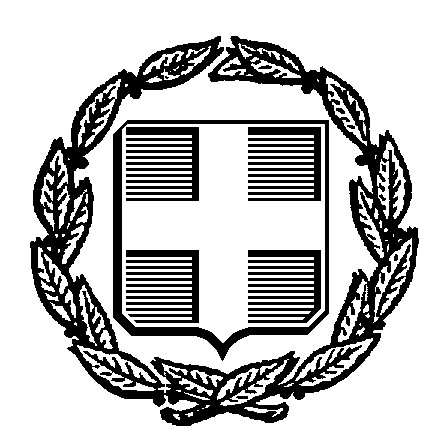 ΕΛΛΗΝΙΚΗ ΔΗΜΟΚΡΑΤΙΑΕΛΛΗΝΙΚΗ ΔΗΜΟΚΡΑΤΙΑ                        Ψυχικό, 11/7/2023ΔΗΜΟΣ ΦΙΛΟΘΕΗΣ – ΨΥΧΙΚΟΥΤΜΗΜΑ ΥΠΟΣΤΗΡΙΞΗΣ ΠΟΛΙΤΙΚΩΝ ΟΡΓΑΝΩΝΤΑΧ. Δ/ΝΣΗ: Μαραθωνοδρόμου 95ΔΗΜΟΣ ΦΙΛΟΘΕΗΣ – ΨΥΧΙΚΟΥΤΜΗΜΑ ΥΠΟΣΤΗΡΙΞΗΣ ΠΟΛΙΤΙΚΩΝ ΟΡΓΑΝΩΝΤΑΧ. Δ/ΝΣΗ: Μαραθωνοδρόμου 95                        Αριθμ. Πρωτ.: 11715Ψυχικό, Τ.Κ. 154 52Ψυχικό, Τ.Κ. 154 52Πληρ.: Σ. ΜάντακαΤηλ.: 210 679 4000Fax: 210 672 2934Email: epitropesds@0177.syzefxis.gov.gr